TALLER DE COCINA RESIDENCIA EL BUEN SAMARITANOEl taller de cocina se va a realizar con personas mayores en la Residencia El Buen Samaritano.  L@s alumn@s ayudaran a realizar la receta a l@s usuarios de dicha residencia.  Los objetivos que podemos definir pueden ser los siguientes:Concienciar de la importancia de una alimentación sana y equilibrada.Desarrollar  la motricidad fina.Fomentar las relaciones y habilidades sociales.Favorecer la atención y concentración en la elaboración de los platos.Fomentar hábitos de higiene y limpiezaFomentar la reminiscencia.Metodología.Como vamos a llevar el taller.  Podemos preparar unas sencillas normas de higiene: desde ponerse el delantal hasta lavarse las manos, recogerse el pelo, etc.Se pueden trabajar conceptos: por ejemplo: tipos de alimentos, nutrientes, etc.  Podemos también preguntar a quien de su familia le gustaba esa comida, para cuantas personas hacía de comer…Un ejemplo de receta fácil para personas mayores:Tortilla de queso fresco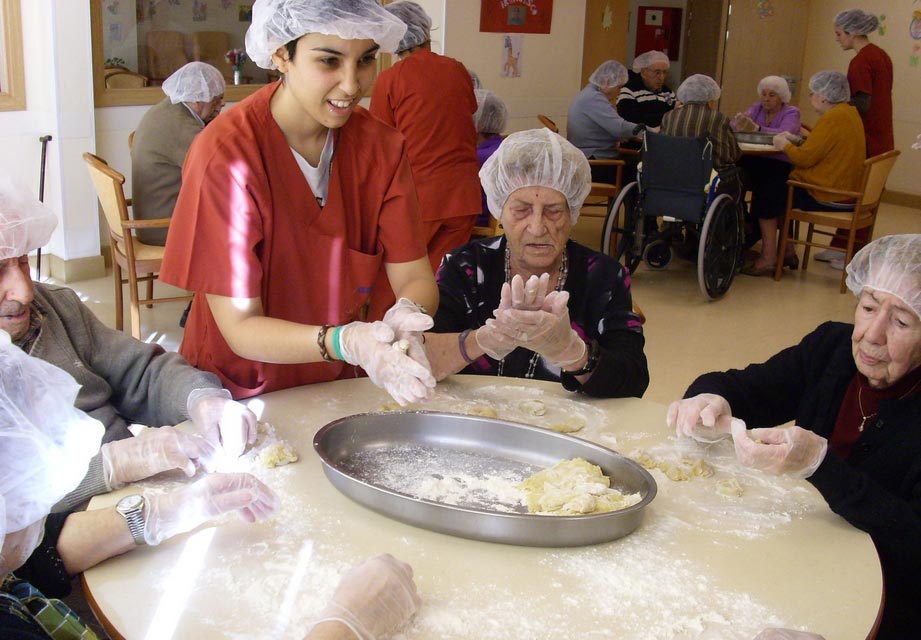 Se han organizado 4 grupos de alumn@s que van a realizar unas recetas que están explicadas en otro documento.  Cada grupo tendrá asignada una sala (Betania, Jerusalén, Monte Sinaí y Jerico)